OKAN UNIVERSITY FACULTY OF MEDICINE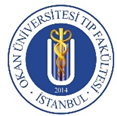 2017 – 2018 ACADEMIC YEARPHASE III COMMITTEE VI(MED 304) NEUROSCIENCE AND PSYCHIATRY ANDMUSCLE SKELETON SYSTEM DISEASES COMMITTEE13.03.2017-28.04.2017 (7 WEEK)           DEAN				: Prof. Dr. Semih BASKAN           COORDINATOR IN CHIEF 		: Prof. Dr. A. Demet KAYA           COORDINATOR OF PHASE III	: Prof. Dr. Okan BÖLÜKBAŞI           ASSISTANT COORDINATOR          	: Assist. Prof. Dr. Nermin BÖLÜKBAŞICODEDISCIPLINETHEORETICALPRACTICALTOTALMED3041- MEDICAL PHARMACOLOGY24-24MED3042-  NEUROLOGY15116MED3043-  INTERNAL MEDICINE6-6MED3044-  ORTHOPAEDICS AND TRAUMATOLOGY10111MED3045- RADIOLOGY33MED3046- PATHOLOGY14418MED3047- PEDIATRICS16-16MED3048- PHYSICAL MEDICINE AND REHABILITATION8-8MED3049- PSYCHIATRY21-21MED30410- GENETICS7-7MED30411-NUCLEAR MEDİCİNE3-3MED30412- NEUROSURGERY618MED30413-RADIATION ONCOLOGY2-2MED30414-EAR NOSE AND THROAT314MEDICAL LECTURES TOTAL HOURS1388146LIST OF PARTICIPANTS IN THE SUBJECT COMMITTEELIST OF PARTICIPANTS IN THE SUBJECT COMMITTEEDEPARTMENTSLECTURERS 1- MEDICAL PHARMACOLOGYAssist. Prof. Nermin BÖLÜKBAŞI 2-  NEUROLOGYProf. Okan BÖLÜKBAŞIAssoc. Prof. Nihal IŞIK 3-  INTERNAL MEDICINEAssist. Prof. Irmak SAYIN 4-  ORTHOPAEDICS AND TRAUMATOLOGYProf. Teoman BENLİAssoc. Prof. Hüseyin Yener ERKENAssoc. Prof. Yunus ATICIAssist. Prof. Doğaç KARAGÜVEN5- RADIOLOGYAssoc. Prof. Burçak GÜMÜŞ 6- PATHOLOGYAssist. Prof. Gürcan Vural 7- PEDIATRIC HEALTH AND DISEASESProf. Emin ÜNÜVARAssoc. Prof. Adnan AYVAZProf. Ayşe ÖNER 8- PHYSICAL MEDICINE AND REHABILITATIONProf. Pelin YazganDr. Dilek Mete Hürel  9- PSYCHIATRYProf. Mustafa SercanAssoc. Prof. Hakan ATALAY10- GENETICSAssist. Prof. Hakan Berkil11-NUCLEAR MEDİCİNEProf. Kerim SÖNMEZOĞLU12- NEUROSURGERYProf. Murat İmerAssist. Prof. Özgür ŞENOL13-RADIATION ONCOLOGYProf. Metin GÜDEN14- EAR NOSE AND THROATAssoc. Prof. Arzu TatlıpınarAssist. Prof. Pelin KoçdorMEDICINE PHASE IIIMEDICINE PHASE IIIMEDICINE PHASE IIIMEDICINE PHASE IIIMEDICINE PHASE IIITARİH/DATESAAT/HOURSAAT/HOURMED304-WEEK1Pazartesi / Monday05.03.201809.00-09.5009.00-09.50Pazartesi / Monday05.03.201810.00-10.5010.00-10.50Pazartesi / Monday05.03.201811.00-11.5011.00-11.50Psychiatry;  Bio-psycho-social Understanding of Human BeingAssoc. Prof. Hakan AtalayPazartesi / Monday05.03.201812.00-12.5012.00-12.50Psychiatry; Introduction to PsychiatryAssoc. Prof. Hakan AtalayPazartesi / Monday05.03.201813.00-13.3013.00-13.30Lunch HourPazartesi / Monday05.03.20181330-14.201330-14.20Pediatrics; Neurological disorders of the childhood, AnamnesisAssoc. Prof. Adnan AyvazPazartesi / Monday05.03.201814.30-15.2014.30-15.20Pediatrics; Neurological disorders of the childhood, Physical Exam. İn Ped. Neurology-1Assoc. Prof. Adnan AyvazPazartesi / Monday05.03.201815.30-16.2015.30-16.20STUDY TİMEPazartesi / Monday05.03.201816.30-17.2016.30-17.20STUDY TİMESalı / Tuesday 06.03.2018                                  09.00-09.5009.00-09.50Psychiatry; Developmental PsychopathologyAssoc. Prof. Hakan AtalaySalı / Tuesday 06.03.2018                                  10.00-10.5010.00-10.50Psychiatry; Psychiatric Examination: InterviewAssoc. Prof. Hakan AtalaySalı / Tuesday 06.03.2018                                  11.00-11.5011.00-11.50Pediatrics; Rheumatismal disorders of the childhood, AnamnesisProf. Ayşe ÖnerSalı / Tuesday 06.03.2018                                  12.00-12.5012.00-12.50Pediatrics; Rheumatismal disorders of the childhood, Physical examination-1Prof. Ayşe ÖnerSalı / Tuesday 06.03.2018                                  13.00-13.3013.00-13.30Lunch HourSalı / Tuesday 06.03.2018                                  1330-14.201330-14.20Orthopaedics and Traumatology;   Urgent approach to  trauma patient (ABCDEF) and soft tissue injuryAssist. Prof. Doğaç KaragüvenSalı / Tuesday 06.03.2018                                  14.30-15.2014.30-15.20Orthopaedics and Traumatology;   Urgent approach to  trauma patient (ABCDEF) and soft tissue injuryAssist. Prof. Doğaç KaragüvenSalı / Tuesday 06.03.2018                                  15.30-16.2015.30-16.20Orthopaedics and Traumatology;  Orthopedics physical examination Assoc. Prof. Hüseyin Yener ERKENSalı / Tuesday 06.03.2018                                  16.30-17.2016.30-17.20Orthopaedics and Traumatology;  Orthopedics physical examination Assoc. Prof. Hüseyin Yener ERKENÇarsamba / Wednesday07.03.2018                           09.00-09.5009.00-09.50Neurology: Neurological examinationProf.  Okan BolukbasiÇarsamba / Wednesday07.03.2018                           10.00-10.5010.00-10.50Neurology: Investigations of the central and peripheral nervous systemsProf.  Okan BolukbasiÇarsamba / Wednesday07.03.2018                           11.00-11.5011.00-11.50Internal Medicine;  Bedside diagnostic examination of patient with  rheumatismal disorderAssist. Prof. Irmak Sayın AlanÇarsamba / Wednesday07.03.2018                           12.00-12.5012.00-12.50Internal Medicine;  Bedside diagnostic examination of patient with  rheumatismal disorderAssist. Prof. Irmak Sayın AlanÇarsamba / Wednesday07.03.2018                           13.00-13.3013.00-13.30 Lunch HourÇarsamba / Wednesday07.03.2018                           1330-14.201330-14.20Nucleer medicine; Nuclear medicine in neuropsychiatric diseasesProf. Kerim SönmezoğluÇarsamba / Wednesday07.03.2018                           14.30-15.2014.30-15.20STUDY TİMEÇarsamba / Wednesday07.03.2018                           15.30-16.2015.30-16.20STUDY TİMEÇarsamba / Wednesday07.03.2018                           16.30-17.2016.30-17.20STUDY TİMEPerşembe / Thursday   08.03.2018                       09.00-09.5009.00-09.50Perşembe / Thursday   08.03.2018                       10.00-10.5010.00-10.50Medical pharmacology:Drugs for Neurodegenerative Diseases Assist. Prof. Nermin BolukbasiPerşembe / Thursday   08.03.2018                       11.00-11.5011.00-11.50Medical pharmacology:Drugs for Neurodegenerative Diseases Assist. Prof. Nermin BolukbasiPerşembe / Thursday   08.03.2018                       12.00-12.5012.00-12.50Perşembe / Thursday   08.03.2018                       13.00-13.3013.00-13.30 Lunch HourPerşembe / Thursday   08.03.2018                       1330-14.201330-14.20Pathology; Cellular Pathology of the CNS (Reactions to injury)Assist. Prof. Gürcan VuralPerşembe / Thursday   08.03.2018                       14.30-15.2014.30-15.20Pathology; Malformations and Developmental Disorders Assist. Prof. Gürcan VuralPerşembe / Thursday   08.03.2018                       15.30-16.2015.30-16.20Pathology; Infections and Prion DiseasesAssist. Prof. Gürcan VuralPerşembe / Thursday   08.03.2018                       16.30-17.2016.30-17.20Cuma / Friday                                 09.03.2018                                     09.00-09.5009.00-09.50Genetics; Genetic mechanisms in the development of neuromuscular disorders Assist. Prof. Hakan BerkilCuma / Friday                                 09.03.2018                                     10.00-10.5010.00-10.50Genetics; Genetic mechanisms in the development of neuromuscular disorders Assist. Prof. Hakan BerkilCuma / Friday                                 09.03.2018                                     11.00-11.5011.00-11.50Genetics; Common neuromuscular disordersAssist. Prof. Hakan BerkilCuma / Friday                                 09.03.2018                                     12.00-12.5012.00-12.50Cuma / Friday                                 09.03.2018                                     13.00-13.3013.00-13.30 Lunch HourCuma / Friday                                 09.03.2018                                     1330-14.201330-14.20Pathology; Neurodegenerative and Demyelinating DiseasesAssist. Prof. Gürcan VuralCuma / Friday                                 09.03.2018                                     14.30-15.2014.30-15.20Pathology; Genetic and Acquired Metabolic and Toxic DiseasesAssist. Prof. Gürcan VuralCuma / Friday                                 09.03.2018                                     15.30-16.2015.30-16.20Pathology labCuma / Friday                                 09.03.2018                                     16.30-17.2016.30-17.20Pathology labTARİH/DATETARİH/DATESAAT/HOURMED304-WEEK2Pazartesi / Monday 12.03.2018Pazartesi / Monday 12.03.201809.00-09.50STUDY TİMEPazartesi / Monday 12.03.2018Pazartesi / Monday 12.03.201810.00-10.50 Pediatrics; Physical exam. in ped. Neurology-2Assoc. Prof. Adnan AyvazPazartesi / Monday 12.03.2018Pazartesi / Monday 12.03.201811.00-11.50 Pediatrics; Common lab tests and diagnostic methods in ped neurologyAssoc. Prof. Adnan AyvazPazartesi / Monday 12.03.2018Pazartesi / Monday 12.03.201812.00-12.50Pazartesi / Monday 12.03.2018Pazartesi / Monday 12.03.201813.00-13.30 Lunch HourPazartesi / Monday 12.03.2018Pazartesi / Monday 12.03.20181330-14.20Psychiatry; Psychiatric Symptoms and Diagnostic InstrumentsProf. Mustafa SercanPazartesi / Monday 12.03.2018Pazartesi / Monday 12.03.201814.30-15.20Psychiatry; Psychiatric Symptoms and Diagnostic InstrumentsProf. Mustafa SercanPazartesi / Monday 12.03.2018Pazartesi / Monday 12.03.201815.30-16.20Psychiatry; Psychiatric Symptoms and Diagnostic InstrumentsProf. Mustafa SercanPazartesi / Monday 12.03.2018Pazartesi / Monday 12.03.201816.30-17.20Psychiatry; Psychiatric Symptoms and Diagnostic InstrumentsProf. Mustafa SercanSalı / Tuesday     13.03.2018                                  Salı / Tuesday     13.03.2018                                  09.00-09.50 Pediatrics; Acute Rheumatic FeverProf. Taner YavuzSalı / Tuesday     13.03.2018                                  Salı / Tuesday     13.03.2018                                  10.00-10.50 Pediatrics; Kawasaki DiseaseProf. Taner YavuzSalı / Tuesday     13.03.2018                                  Salı / Tuesday     13.03.2018                                  11.00-11.50Medical pharmacology: Anxiolytic and Hypnotic DrugsAssist. Prof. Nermin BolukbasiSalı / Tuesday     13.03.2018                                  Salı / Tuesday     13.03.2018                                  12.00-12.50Medical pharmacology: Anxiolytic and Hypnotic DrugsAssist. Prof. Nermin BolukbasiSalı / Tuesday     13.03.2018                                  Salı / Tuesday     13.03.2018                                  13.00-13.30 Lunch HourSalı / Tuesday     13.03.2018                                  Salı / Tuesday     13.03.2018                                  1330-14.20Neurosurgery; Introduction to NeurosurgeryProf. Murat ImerSalı / Tuesday     13.03.2018                                  Salı / Tuesday     13.03.2018                                  14.30-15.20Neurology: General symptomatology of the neurological disordersAssoc. Prof.  Nihal IşıkSalı / Tuesday     13.03.2018                                  Salı / Tuesday     13.03.2018                                  15.30-16.20Neurology: General symptomatology of the neurological disordersAssoc. Prof.  Nihal IşıkSalı / Tuesday     13.03.2018                                  Salı / Tuesday     13.03.2018                                  16.30-17.20STUDY TİMEÇarsamba / Wednesday                    14.03.2018                        Çarsamba / Wednesday                    14.03.2018                        09.00-09.50Çarsamba / Wednesday                    14.03.2018                        Çarsamba / Wednesday                    14.03.2018                        10.00-10.5014TH OF MARCH, DOCTORS’ DAY CEREMONYÇarsamba / Wednesday                    14.03.2018                        Çarsamba / Wednesday                    14.03.2018                        11.00-11.50Çarsamba / Wednesday                    14.03.2018                        Çarsamba / Wednesday                    14.03.2018                        12.00-12.50Çarsamba / Wednesday                    14.03.2018                        Çarsamba / Wednesday                    14.03.2018                        13.00-13.30 Lunch HourÇarsamba / Wednesday                    14.03.2018                        Çarsamba / Wednesday                    14.03.2018                        1330-14.20Çarsamba / Wednesday                    14.03.2018                        Çarsamba / Wednesday                    14.03.2018                        14.30-15.2014TH OF MARCH, DOCTORS’ DAY CEREMONYÇarsamba / Wednesday                    14.03.2018                        Çarsamba / Wednesday                    14.03.2018                        15.30-16.20Çarsamba / Wednesday                    14.03.2018                        Çarsamba / Wednesday                    14.03.2018                        16.30-17.20Perşembe / Thursday                     15.03.2018                        Perşembe / Thursday                     15.03.2018                        09.00-09.50Perşembe / Thursday                     15.03.2018                        Perşembe / Thursday                     15.03.2018                        10.00-10.50Physical Medicine and Rehabilitation;  Rheumatoid arthritis and related disordersProf. Pelin YazganPerşembe / Thursday                     15.03.2018                        Perşembe / Thursday                     15.03.2018                        11.00-11.50Physical Medicine and Rehabilitation;   Rheumatoid arthritis and related disordersProf. Pelin YazganPerşembe / Thursday                     15.03.2018                        Perşembe / Thursday                     15.03.2018                        12.00-12.50Perşembe / Thursday                     15.03.2018                        Perşembe / Thursday                     15.03.2018                        13.00-13.30 Lunch HourPerşembe / Thursday                     15.03.2018                        Perşembe / Thursday                     15.03.2018                        1330-14.20Physical Medicine and Rehabilitation; General principles of rheumotology, rheumatologic semiologyDr. Dilek Mete Hürel Perşembe / Thursday                     15.03.2018                        Perşembe / Thursday                     15.03.2018                        14.30-15.20Physical Medicine and Rehabilitation; Diagnostic methods in rheumatismal diseasesDr. Dilek Mete Hürel Perşembe / Thursday                     15.03.2018                        Perşembe / Thursday                     15.03.2018                        15.30-16.20Perşembe / Thursday                     15.03.2018                        Perşembe / Thursday                     15.03.2018                        16.30-17.20STUDY TİMECuma / Friday                                 16.03.2018                                     Cuma / Friday                                 16.03.2018                                     09.00-09.50Neurology:Counsciousness, meaning and importance for a doctorAssoc. Prof.  Nihal IşıkCuma / Friday                                 16.03.2018                                     Cuma / Friday                                 16.03.2018                                     10.00-10.50Neurology:Counsciousness, meaning and importance for a doctorAssoc. Prof.  Nihal IşıkCuma / Friday                                 16.03.2018                                     Cuma / Friday                                 16.03.2018                                     11.00-11.50Psychiatry; Psychological Trauma and Related DisordersProf. Mustafa SercanCuma / Friday                                 16.03.2018                                     Cuma / Friday                                 16.03.2018                                     12.00-12.50Psychiatry; Anxiety and Its DisordersProf. Mustafa SercanCuma / Friday                                 16.03.2018                                     Cuma / Friday                                 16.03.2018                                     13.00-13.30 Lunch HourCuma / Friday                                 16.03.2018                                     Cuma / Friday                                 16.03.2018                                     1330-14.20Medical pharmacology: AntidepressantsAssist. Prof. Nermin BolukbasiCuma / Friday                                 16.03.2018                                     Cuma / Friday                                 16.03.2018                                     14.30-15.20Medical pharmacology: AntidepressantsAssist. Prof. Nermin BolukbasiCuma / Friday                                 16.03.2018                                     Cuma / Friday                                 16.03.2018                                     15.30-16.20Cuma / Friday                                 16.03.2018                                     Cuma / Friday                                 16.03.2018                                     16.30-17.20TARİH/DATETARİH/DATESAAT/HOURMED304-WEEK3Pazartesi / Monday 19.03.2018 Pazartesi / Monday 19.03.2018 09.00-09.50Orthopaedics and Traumatology;  Orthopedic problems in general, description and semiologyProf. Teoman BenliPazartesi / Monday 19.03.2018 Pazartesi / Monday 19.03.2018 10.00-10.50Orthopaedics and Traumatology;  Orthopedics history Prof. Teoman BenliPazartesi / Monday 19.03.2018 Pazartesi / Monday 19.03.2018 11.00-11.50Simulated Patient Application; Orthopaedics and Traumatology;  Assist. Prof. Doğaç KaragüvenPazartesi / Monday 19.03.2018 Pazartesi / Monday 19.03.2018 12.00-12.50Pazartesi / Monday 19.03.2018 Pazartesi / Monday 19.03.2018 13.00-13.30 Lunch HourPazartesi / Monday 19.03.2018 Pazartesi / Monday 19.03.2018 1330-14.20 Pediatrics; Evaluation in a child with developmental delayAssoc. Prof. Adnan AyvazPazartesi / Monday 19.03.2018 Pazartesi / Monday 19.03.2018 14.30-15.20 Pediatrics; Movement disorders in pediatricsAssoc. Prof. Adnan AyvazPazartesi / Monday 19.03.2018 Pazartesi / Monday 19.03.2018 15.30-16.20Neurosurgery; Basic Neurophysiological features in NeurosurgeryAssist. Prof. Özgür  ŞenolPazartesi / Monday 19.03.2018 Pazartesi / Monday 19.03.2018 16.30-17.20Salı / Tuesday  20.03.2018                                  Salı / Tuesday  20.03.2018                                  09.00-09.50Physical Medicine and Rehabilitation; Diagnostic methods in physical therapyDr. Dilek Mete Hürel Salı / Tuesday  20.03.2018                                  Salı / Tuesday  20.03.2018                                  10.00-10.50Physical Medicine and Rehabilitation; Bedside diagnostic examinationDr. Dilek Mete Hürel Salı / Tuesday  20.03.2018                                  Salı / Tuesday  20.03.2018                                  11.00-11.50Medical pharmacology: Antipsychotic DrugsAssist. Prof. Nermin BolukbasiSalı / Tuesday  20.03.2018                                  Salı / Tuesday  20.03.2018                                  12.00-12.50Medical pharmacology: Antipsychotic DrugsAssist. Prof. Nermin BolukbasiSalı / Tuesday  20.03.2018                                  Salı / Tuesday  20.03.2018                                  13.00-13.30 Lunch HourSalı / Tuesday  20.03.2018                                  Salı / Tuesday  20.03.2018                                  1330-14.20Psychiatry;  Schizophrenia and Other PsychosesAssoc. Prof. Hakan AtalaySalı / Tuesday  20.03.2018                                  Salı / Tuesday  20.03.2018                                  14.30-15.20Psychiatry;  Schizophrenia and Other PsychosesAssoc. Prof. Hakan AtalaySalı / Tuesday  20.03.2018                                  Salı / Tuesday  20.03.2018                                  15.30-16.20Salı / Tuesday  20.03.2018                                  Salı / Tuesday  20.03.2018                                  16.30-17.20Çarsamba / Wednesday                    21.03.2018                            Çarsamba / Wednesday                    21.03.2018                            09.00-09.50Neurology:  COMA and related disorders Assoc. Prof.  Nihal IşıkÇarsamba / Wednesday                    21.03.2018                            Çarsamba / Wednesday                    21.03.2018                            10.00-10.50Neurology:  COMA and related disorders Assoc. Prof.  Nihal IşıkÇarsamba / Wednesday                    21.03.2018                            Çarsamba / Wednesday                    21.03.2018                            11.00-11.50Neurosurgery; Approach to the patient in neurosurgeryAssist. Prof. Özgür ŞenolÇarsamba / Wednesday                    21.03.2018                            Çarsamba / Wednesday                    21.03.2018                            12.00-12.50Neurosurgery; Radiologic fundamentals in neurosurgeryAssist. Prof. Özgür ŞenolÇarsamba / Wednesday                    21.03.2018                            Çarsamba / Wednesday                    21.03.2018                            13.00-13.30 Lunch HourÇarsamba / Wednesday                    21.03.2018                            Çarsamba / Wednesday                    21.03.2018                            1330-14.20Psychiatry;  Mood and Its DisordersProf. Mustafa SercanÇarsamba / Wednesday                    21.03.2018                            Çarsamba / Wednesday                    21.03.2018                            14.30-15.20Psychiatry;  Mood and Its DisordersProf. Mustafa SercanÇarsamba / Wednesday                    21.03.2018                            Çarsamba / Wednesday                    21.03.2018                            15.30-16.20Çarsamba / Wednesday                    21.03.2018                            Çarsamba / Wednesday                    21.03.2018                            16.30-17.20Perşembe / Thursday    22.03.2018                         Perşembe / Thursday    22.03.2018                         09.00-09.50Genetics; Genetic mechanisms in the development of neurodegenerative disorders Assist. Prof. Hakan BerkilPerşembe / Thursday    22.03.2018                         Perşembe / Thursday    22.03.2018                         10.00-10.50Genetics; Genetic mechanisms in the development of neurodegenerative disorders Assist. Prof. Hakan BerkilPerşembe / Thursday    22.03.2018                         Perşembe / Thursday    22.03.2018                         11.00-11.50Pediatrics; Rheumatismal disorders of the childhood, Physical examination-2Prof. Ayşe ÖnerPerşembe / Thursday    22.03.2018                         Perşembe / Thursday    22.03.2018                         12.00-12.50 Pediatrics; Common lab.  Tests  and diagnostic methods in ped rheumatologyProf. Ayşe ÖnerPerşembe / Thursday    22.03.2018                         Perşembe / Thursday    22.03.2018                         13.00-13.30 Lunch HourPerşembe / Thursday    22.03.2018                         Perşembe / Thursday    22.03.2018                         1330-14.20Medical pharmacology: AnestheticsAssist. Prof. Nermin BolukbasiPerşembe / Thursday    22.03.2018                         Perşembe / Thursday    22.03.2018                         14.30-15.20Medical pharmacology: AnestheticsAssist. Prof. Nermin BolukbasiPerşembe / Thursday    22.03.2018                         Perşembe / Thursday    22.03.2018                         15.30-16.20Neurology: Sleep, in health and diseaseProf.  Okan BolukbasiPerşembe / Thursday    22.03.2018                         Perşembe / Thursday    22.03.2018                         16.30-17.20Simulated Patient Application; Neurological examinationProf.  Okan BolukbasiCuma / Friday                                 23.03.2018                                      Cuma / Friday                                 23.03.2018                                      09.00-09.50 Pediatrics;  Convulsions, febrile and afebrileAssoc. Prof. Adnan AyvazCuma / Friday                                 23.03.2018                                      Cuma / Friday                                 23.03.2018                                      10.00-10.50 Pediatrics;  Convulsions, febrile and afebrileAssoc. Prof. Adnan AyvazCuma / Friday                                 23.03.2018                                      Cuma / Friday                                 23.03.2018                                      11.00-11.50Medical pharmacology: AnestheticsAssist. Prof. Nermin BolukbasiCuma / Friday                                 23.03.2018                                      Cuma / Friday                                 23.03.2018                                      12.00-12.50Medical pharmacology: AnestheticsAssist. Prof. Nermin BolukbasiCuma / Friday                                 23.03.2018                                      Cuma / Friday                                 23.03.2018                                      13.00-13.30 Lunch HourCuma / Friday                                 23.03.2018                                      Cuma / Friday                                 23.03.2018                                      1330-14.20Pathology; CNS TumorsAssist. Prof. Gürcan VuralCuma / Friday                                 23.03.2018                                      Cuma / Friday                                 23.03.2018                                      14.30-15.20Pathology; Peripheral Nerve and Skeletal Muscle DiseasesAssist. Prof. Gürcan VuralCuma / Friday                                 23.03.2018                                      Cuma / Friday                                 23.03.2018                                      15.30-16.20Pathology; Introductıon to Bone Pathology and Developmental Disorders of BoneAssist. Prof. Gürcan VuralCuma / Friday                                 23.03.2018                                      Cuma / Friday                                 23.03.2018                                      16.30-17.20Pathology; Acquired Disorders of BoneAssist. Prof. Gürcan VuralTARİH/DATETARİH/DATESAAT/HOURMED304-WEEK4Pazartesi / Monday 26.03.2018 Pazartesi / Monday 26.03.2018 09.00-09.50Neurology: Confusional states and deliriumAssoc. Prof.  Nihal IşıkPazartesi / Monday 26.03.2018 Pazartesi / Monday 26.03.2018 10.00-10.50Neurology: Confusional states and deliriumAssoc. Prof.  Nihal IşıkPazartesi / Monday 26.03.2018 Pazartesi / Monday 26.03.2018 11.00-11.50Orthopaedics and Traumatology;   What’s fracture, key principles in fractures and dislocationsAssoc. Prof. Hüseyin Yener ERKENPazartesi / Monday 26.03.2018 Pazartesi / Monday 26.03.2018 12.00-12.50Orthopaedics and Traumatology;   What’s fracture, key principles in fractures and dislocationsAssoc. Prof. Hüseyin Yener ERKENPazartesi / Monday 26.03.2018 Pazartesi / Monday 26.03.2018 13.00-13.30 Lunch HourPazartesi / Monday 26.03.2018 Pazartesi / Monday 26.03.2018 1330-14.20Psychiatry;  Obsessive-Compulsive and Related DisordersAssoc. Prof. Hakan AtalayPazartesi / Monday 26.03.2018 Pazartesi / Monday 26.03.2018 14.30-15.20Psychiatry; Personality DisordersAssoc. Prof. Hakan AtalayPazartesi / Monday 26.03.2018 Pazartesi / Monday 26.03.2018 15.30-16.20Psychiatry; Sleep and Eating DisordersAssoc. Prof. Hakan AtalayPazartesi / Monday 26.03.2018 Pazartesi / Monday 26.03.2018 16.30-17.20STUDY TİMESalı / Tuesday   27.03.2018                                   Salı / Tuesday   27.03.2018                                   09.00-09.50 Pediatrics; Consciousness and related disordersAssoc. Prof. Adnan AyvazSalı / Tuesday   27.03.2018                                   Salı / Tuesday   27.03.2018                                   10.00-10.50 Pediatrics; Cerebral PalsyAssoc. Prof. Adnan AyvazSalı / Tuesday   27.03.2018                                   Salı / Tuesday   27.03.2018                                   11.00-11.50Medical pharmacology: CNS StimulantsAssist. Prof. Nermin BolukbasiSalı / Tuesday   27.03.2018                                   Salı / Tuesday   27.03.2018                                   12.00-12.50Medical pharmacology: CNS StimulantsAssist. Prof. Nermin BolukbasiSalı / Tuesday   27.03.2018                                   Salı / Tuesday   27.03.2018                                   13.00-13.30 Lunch HourSalı / Tuesday   27.03.2018                                   Salı / Tuesday   27.03.2018                                   1330-14.20Psychiatry; Somatic Symptoms and Related DisordersProf. Mustafa SercanSalı / Tuesday   27.03.2018                                   Salı / Tuesday   27.03.2018                                   14.30-15.20Psychiatry;  Substance-Related and Addictive Disorders Prof. Mustafa SercanSalı / Tuesday   27.03.2018                                   Salı / Tuesday   27.03.2018                                   15.30-16.20STUDY TİMESalı / Tuesday   27.03.2018                                   Salı / Tuesday   27.03.2018                                   16.30-17.20STUDY TİMEÇarsamba / Wednesday                   28.03.2018                            Çarsamba / Wednesday                   28.03.2018                            09.00-09.50Genetics; Common neurodegenerative disordersAssist. Prof. Hakan BerkilÇarsamba / Wednesday                   28.03.2018                            Çarsamba / Wednesday                   28.03.2018                            10.00-10.50Genetics; Neurogenetics of psychiatric disordersAssist. Prof. Hakan BerkilÇarsamba / Wednesday                   28.03.2018                            Çarsamba / Wednesday                   28.03.2018                            11.00-11.50Internal Medicine;  Connective tissue disordersAssist. Prof. Irmak Sayın AlanÇarsamba / Wednesday                   28.03.2018                            Çarsamba / Wednesday                   28.03.2018                            12.00-12.50Internal Medicine;  Connective tissue disordersAssist. Prof. Irmak Sayın AlanÇarsamba / Wednesday                   28.03.2018                            Çarsamba / Wednesday                   28.03.2018                            13.00-13.30 Lunch HourÇarsamba / Wednesday                   28.03.2018                            Çarsamba / Wednesday                   28.03.2018                            1330-14.20Nucleer medicine;  Skeletal scintigraphy in malignant diseasesProf. Kerim SönmezoğluÇarsamba / Wednesday                   28.03.2018                            Çarsamba / Wednesday                   28.03.2018                            14.30-15.20Nucleer medicine;  Skeletal scintigraphy in benign diseasesProf. Kerim SönmezoğluÇarsamba / Wednesday                   28.03.2018                            Çarsamba / Wednesday                   28.03.2018                            15.30-16.20Çarsamba / Wednesday                   28.03.2018                            Çarsamba / Wednesday                   28.03.2018                            16.30-17.20Perşembe / Thursday                     29.03.2018                         Perşembe / Thursday                     29.03.2018                         09.00-09.50Neurology: HeadacheProf.  Okan BolukbasiPerşembe / Thursday                     29.03.2018                         Perşembe / Thursday                     29.03.2018                         10.00-10.50Neurology: Meningism, raised intracranial pressureProf.  Okan BolukbasiPerşembe / Thursday                     29.03.2018                         Perşembe / Thursday                     29.03.2018                         11.00-11.50Medical pharmacology: OpioidsAssist. Prof. Nermin BolukbasiPerşembe / Thursday                     29.03.2018                         Perşembe / Thursday                     29.03.2018                         12.00-12.50Medical pharmacology: OpioidsAssist. Prof. Nermin BolukbasiPerşembe / Thursday                     29.03.2018                         Perşembe / Thursday                     29.03.2018                         13.00-13.30 Lunch HourPerşembe / Thursday                     29.03.2018                         Perşembe / Thursday                     29.03.2018                         1330-14.20Pathology ; Healing of FracturesAssist. Prof. Gürcan VuralPerşembe / Thursday                     29.03.2018                         Perşembe / Thursday                     29.03.2018                         14.30-15.20Pathology; Osteonecrosis And OsteomyelitisAssist. Prof. Gürcan VuralPerşembe / Thursday                     29.03.2018                         Perşembe / Thursday                     29.03.2018                         15.30-16.20Pathology; Bone TumorsAssist. Prof. Gürcan VuralPerşembe / Thursday                     29.03.2018                         Perşembe / Thursday                     29.03.2018                         16.30-17.20Cuma / Friday                                 30.03.2018                                      Cuma / Friday                                 30.03.2018                                      09.00-09.50Medical pharmacology: Drugs for EpilepsyAssist. Prof. Nermin BolukbasiCuma / Friday                                 30.03.2018                                      Cuma / Friday                                 30.03.2018                                      10.00-10.50Medical pharmacology: Drugs for EpilepsyAssist. Prof. Nermin BolukbasiCuma / Friday                                 30.03.2018                                      Cuma / Friday                                 30.03.2018                                      11.00-11.50Neurology: EpilepsyAssoc. Prof.  Nihal IşıkCuma / Friday                                 30.03.2018                                      Cuma / Friday                                 30.03.2018                                      12.00-12.50Neurology: EpilepsyAssoc. Prof.  Nihal IşıkCuma / Friday                                 30.03.2018                                      Cuma / Friday                                 30.03.2018                                      13.00-13.30 Lunch HourCuma / Friday                                 30.03.2018                                      Cuma / Friday                                 30.03.2018                                      1330-14.20Cuma / Friday                                 30.03.2018                                      Cuma / Friday                                 30.03.2018                                      14.30-15.20Cuma / Friday                                 30.03.2018                                      Cuma / Friday                                 30.03.2018                                      15.30-16.20Cuma / Friday                                 30.03.2018                                      Cuma / Friday                                 30.03.2018                                      16.30-17.20TARİH/DATESAAT/HOURMED304-WEEK5Pazartesi / Monday02.04.201809.00-09.50Ear Nose and Throat; Practical Approach to Vertigo Assoc. Prof. Arzu TatlıpınarPazartesi / Monday02.04.201810.00-10.50Simulated Patient Application;Ear Nose and Throat; Practical Approach to Vertigo: Bedside Examination Assoc. Prof. Arzu TatlıpınarPazartesi / Monday02.04.201811.00-11.50Internal Medicine;  Vasculitic disordersAssist. Prof. Irmak Sayın AlanPazartesi / Monday02.04.201812.00-12.50Internal Medicine; Vasculitic disordersAssist. Prof. Irmak Sayın AlanPazartesi / Monday02.04.201813.00-13.30 Lunch HourPazartesi / Monday02.04.20181330-14.20Medical pharmacology: Drugs of AbuseAssist. Prof. Nermin BolukbasiPazartesi / Monday02.04.201814.30-15.20Medical pharmacology: Drugs of AbuseAssist. Prof. Nermin BolukbasiPazartesi / Monday02.04.201815.30-16.20Pazartesi / Monday02.04.201816.30-17.20Salı / Tuesday   03.04.2018                                  09.00-09.50Psychiatry;  Neurocognitive Disorders Prof. Mustafa SercanSalı / Tuesday   03.04.2018                                  10.00-10.50Psychiatry;  Neurocognitive Disorders Prof. Mustafa SercanSalı / Tuesday   03.04.2018                                  11.00-11.50Physical Medicine and Rehabilitation; General semiology of bone, soft tissue and joint diseasesProf. Pelin YazganSalı / Tuesday   03.04.2018                                  12.00-12.50Physical Medicine and Rehabilitation;  General semiology of bone, soft tissue and joint diseasesProf. Pelin YazganSalı / Tuesday   03.04.2018                                  13.00-13.30 Lunch HourSalı / Tuesday   03.04.2018                                  1330-14.20Orthopaedics and Traumatology;  Radiological assessment of musculoskeletal systemAssist. Prof. Yunus AtıcıSalı / Tuesday   03.04.2018                                  14.30-15.20Orthopaedics and Traumatology;  Radiological assessment of musculoskeletal systemAssist. Prof. Yunus AtıcıSalı / Tuesday   03.04.2018                                  15.30-16.20STUDY TİMESalı / Tuesday   03.04.2018                                  16.30-17.20STUDY TİMEÇarsamba / Wednesday                   04.04.2018                          09.00-09.50Çarsamba / Wednesday                   04.04.2018                          10.00-10.50Radiation Oncology; Central nervous system neoplasmsProf. Metin GüdenÇarsamba / Wednesday                   04.04.2018                          11.00-11.50Radiation Oncology; Musculoskeletal system cancersProf. Metin GüdenÇarsamba / Wednesday                   04.04.2018                          12.00-12.50Çarsamba / Wednesday                   04.04.2018                          13.00-13.30 Lunch HourÇarsamba / Wednesday                   04.04.2018                          1330-14.20Radiology; Musculoskeletal radiology Assist. Prof. Sadık Ahmet UyanıkÇarsamba / Wednesday                   04.04.2018                          14.30-15.20Radiology; Neuroradiology 1Assist. Prof. Sadık Ahmet UyanıkÇarsamba / Wednesday                   04.04.2018                          15.30-16.20Radiology; Neuroradiology 2Assist. Prof. Sadık Ahmet UyanıkÇarsamba / Wednesday                   04.04.2018                          16.30-17.20STUDY TİMEPerşembe / Thursday    05.04.2018                        09.00-09.50Ear Nose and Throat; Neurologic disorders of Head and Neck 1Assist. Prof. Pelin  KoçdorPerşembe / Thursday    05.04.2018                        10.00-10.50Ear Nose and Throat;  Neurologic disorders of Head and Neck 2Assist. Prof. Pelin  KoçdorPerşembe / Thursday    05.04.2018                        11.00-11.50Medical pharmacology: Anti-inflammatory, Antipyretic, and Analgesic Agents Assist. Prof. Nermin BolukbasiPerşembe / Thursday    05.04.2018                        12.00-12.50Medical pharmacology: Anti-inflammatory, Antipyretic, and Analgesic Agents Assist. Prof. Nermin BolukbasiPerşembe / Thursday    05.04.2018                        13.00-13.30 Lunch HourPerşembe / Thursday    05.04.2018                        1330-14.20Pathology; Joint DiseasesAssist. Prof. Gürcan VuralPerşembe / Thursday    05.04.2018                        14.30-15.20Pathology; Soft Tıssue DiseasesAssist. Prof. Gürcan VuralPerşembe / Thursday    05.04.2018                        15.30-16.20Pathology labAssist. Prof. Gürcan VuralPerşembe / Thursday    05.04.2018                        16.30-17.20Pathology labAssist. Prof. Gürcan VuralCuma / Friday     06.04.2018                                     09.00-09.50Neurosurgery; Trauma to the head and spine Assist. Prof. Özgür ŞenolCuma / Friday     06.04.2018                                     10.00-10.50Simulated Patient Application; Neurosurgery;Neurological exam of the comatose patientAssist. Prof. Özgür ŞenolCuma / Friday     06.04.2018                                     11.00-11.50Medical pharmacology: Anti-inflammatory, Antipyretic, and Analgesic AgentsAssist. Prof. Nermin BolukbasiCuma / Friday     06.04.2018                                     12.00-12.50Medical pharmacology: Anti-inflammatory, Antipyretic, and Analgesic Agents Assist. Prof. Nermin BolukbasiCuma / Friday     06.04.2018                                     13.00-13.30 Lunch HourCuma / Friday     06.04.2018                                     1330-14.20Cuma / Friday     06.04.2018                                     14.30-15.20Cuma / Friday     06.04.2018                                     15.30-16.20Cuma / Friday     06.04.2018                                     16.30-17.20TARİH/DATESAAT/HOUR BAHAR TATİLİPazartesi / Monday  09.04.201809.00-09.50Pazartesi / Monday  09.04.201810.00-10.50Pazartesi / Monday  09.04.201811.00-11.50Pazartesi / Monday  09.04.201812.00-12.50Pazartesi / Monday  09.04.201813.00-13.30Pazartesi / Monday  09.04.20181330-14.20Pazartesi / Monday  09.04.201814.30-15.20Pazartesi / Monday  09.04.201815.30-16.20Pazartesi / Monday  09.04.201816.30-17.20Salı / Tuesday                    10.04.2018                                09.00-09.50Salı / Tuesday                    10.04.2018                                10.00-10.50Salı / Tuesday                    10.04.2018                                11.00-11.50Salı / Tuesday                    10.04.2018                                12.00-12.50Salı / Tuesday                    10.04.2018                                13.00-13.30Salı / Tuesday                    10.04.2018                                1330-14.20Salı / Tuesday                    10.04.2018                                14.30-15.20Salı / Tuesday                    10.04.2018                                15.30-16.20Salı / Tuesday                    10.04.2018                                16.30-17.20Çarsamba / Wednesday                    11.04.2018                          09.00-09.50Çarsamba / Wednesday                    11.04.2018                          10.00-10.50Çarsamba / Wednesday                    11.04.2018                          11.00-11.50Çarsamba / Wednesday                    11.04.2018                          12.00-12.50Çarsamba / Wednesday                    11.04.2018                          13.00-13.30Çarsamba / Wednesday                    11.04.2018                          1330-14.20Çarsamba / Wednesday                    11.04.2018                          14.30-15.20Çarsamba / Wednesday                    11.04.2018                          15.30-16.20Çarsamba / Wednesday                    11.04.2018                          16.30-17.20Perşembe / Thursday                     12.04.2018                        09.00-09.50Perşembe / Thursday                     12.04.2018                        10.00-10.50Perşembe / Thursday                     12.04.2018                        11.00-11.50Perşembe / Thursday                     12.04.2018                        12.00-12.50Perşembe / Thursday                     12.04.2018                        13.00-13.30Perşembe / Thursday                     12.04.2018                        1330-14.20Perşembe / Thursday                     12.04.2018                        14.30-15.20Perşembe / Thursday                     12.04.2018                        15.30-16.20Perşembe / Thursday                     12.04.2018                        16.30-17.20Cuma / Friday                                 13.04.2018                                     09.00-09.50Cuma / Friday                                 13.04.2018                                     10.00-10.50Cuma / Friday                                 13.04.2018                                     11.00-11.50Cuma / Friday                                 13.04.2018                                     12.00-12.50Cuma / Friday                                 13.04.2018                                     13.00-13.30Cuma / Friday                                 13.04.2018                                     1330-14.20Cuma / Friday                                 13.04.2018                                     14.30-15.20Cuma / Friday                                 13.04.2018                                     15.30-16.20Cuma / Friday                                 13.04.2018                                     16.30-17.20TARİH/DATESAAT/HOURMED304-WEEK6Pazartesi / Monday 16.04.201809.00-09.50Pazartesi / Monday 16.04.201810.00-10.50Pazartesi / Monday 16.04.201811.00-11.50Pazartesi / Monday 16.04.201812.00-12.50Pazartesi / Monday 16.04.201813.00-13.30Pazartesi / Monday 16.04.20181330-14.20Pazartesi / Monday 16.04.201814.30-15.20Pazartesi / Monday 16.04.201815.30-16.20Pazartesi / Monday 16.04.201816.30-17.20Salı / Tuesday                    17.04.2018                                  09.00-09.50Salı / Tuesday                    17.04.2018                                  10.00-10.50Salı / Tuesday                    17.04.2018                                  11.00-11.50Salı / Tuesday                    17.04.2018                                  12.00-12.50Salı / Tuesday                    17.04.2018                                  13.00-13.30Salı / Tuesday                    17.04.2018                                  1330-14.20Salı / Tuesday                    17.04.2018                                  14.30-15.20Salı / Tuesday                    17.04.2018                                  15.30-16.20Salı / Tuesday                    17.04.2018                                  16.30-17.20Çarsamba / Wednesday                    18.04.2018                          09.00-09.50Çarsamba / Wednesday                    18.04.2018                          10.00-10.50Çarsamba / Wednesday                    18.04.2018                          11.00-11.50Çarsamba / Wednesday                    18.04.2018                          12.00-12.50Çarsamba / Wednesday                    18.04.2018                          13.00-13.30Çarsamba / Wednesday                    18.04.2018                          1330-14.20Çarsamba / Wednesday                    18.04.2018                          14.30-15.20Çarsamba / Wednesday                    18.04.2018                          15.30-16.20Çarsamba / Wednesday                    18.04.2018                          16.30-17.20Perşembe / Thursday                     19.04.2018                       09.00-09.50Perşembe / Thursday                     19.04.2018                       10.00-10.50Perşembe / Thursday                     19.04.2018                       11.00-11.50Perşembe / Thursday                     19.04.2018                       12.00-12.50Perşembe / Thursday                     19.04.2018                       13.00-13.30Perşembe / Thursday                     19.04.2018                       1330-14.20Perşembe / Thursday                     19.04.2018                       14.30-15.20Perşembe / Thursday                     19.04.2018                       15.30-16.20Perşembe / Thursday                     19.04.2018                       16.30-17.20Cuma / Friday                                 20.04.2018                                   09.00-09.50Theoretical  and Practical ExamCuma / Friday                                 20.04.2018                                   10.00-10.50Theoretical  and Practical ExamCuma / Friday                                 20.04.2018                                   11.00-11.50Theoretical  and Practical ExamCuma / Friday                                 20.04.2018                                   12.00-12.50Theoretical  and Practical ExamCuma / Friday                                 20.04.2018                                   13.00-13.30Cuma / Friday                                 20.04.2018                                   1330-14.20Cuma / Friday                                 20.04.2018                                   14.30-15.20Cuma / Friday                                 20.04.2018                                   15.30-16.20Cuma / Friday                                 20.04.2018                                   16.30-17.20